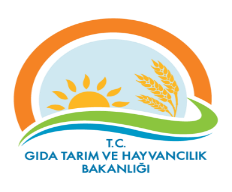 TEKİRDAĞ İL GIDA, TARIM ve HAYVANCILIK MÜDÜRLÜĞÜTEMEL SÜREÇ TANIM FORMUTEKİRDAĞ İL GIDA, TARIM ve HAYVANCILIK MÜDÜRLÜĞÜTEMEL SÜREÇ TANIM FORMUTEKİRDAĞ İL GIDA, TARIM ve HAYVANCILIK MÜDÜRLÜĞÜTEMEL SÜREÇ TANIM FORMUTEKİRDAĞ İL GIDA, TARIM ve HAYVANCILIK MÜDÜRLÜĞÜTEMEL SÜREÇ TANIM FORMUDokuman KoduDokuman KoduDokuman KoduGTHB.59.İLM.KYS.064TEKİRDAĞ İL GIDA, TARIM ve HAYVANCILIK MÜDÜRLÜĞÜTEMEL SÜREÇ TANIM FORMUTEKİRDAĞ İL GIDA, TARIM ve HAYVANCILIK MÜDÜRLÜĞÜTEMEL SÜREÇ TANIM FORMUTEKİRDAĞ İL GIDA, TARIM ve HAYVANCILIK MÜDÜRLÜĞÜTEMEL SÜREÇ TANIM FORMUTEKİRDAĞ İL GIDA, TARIM ve HAYVANCILIK MÜDÜRLÜĞÜTEMEL SÜREÇ TANIM FORMURevizyon NoRevizyon NoRevizyon NoTEKİRDAĞ İL GIDA, TARIM ve HAYVANCILIK MÜDÜRLÜĞÜTEMEL SÜREÇ TANIM FORMUTEKİRDAĞ İL GIDA, TARIM ve HAYVANCILIK MÜDÜRLÜĞÜTEMEL SÜREÇ TANIM FORMUTEKİRDAĞ İL GIDA, TARIM ve HAYVANCILIK MÜDÜRLÜĞÜTEMEL SÜREÇ TANIM FORMUTEKİRDAĞ İL GIDA, TARIM ve HAYVANCILIK MÜDÜRLÜĞÜTEMEL SÜREÇ TANIM FORMURevizyon TarihiRevizyon TarihiRevizyon TarihiTEKİRDAĞ İL GIDA, TARIM ve HAYVANCILIK MÜDÜRLÜĞÜTEMEL SÜREÇ TANIM FORMUTEKİRDAĞ İL GIDA, TARIM ve HAYVANCILIK MÜDÜRLÜĞÜTEMEL SÜREÇ TANIM FORMUTEKİRDAĞ İL GIDA, TARIM ve HAYVANCILIK MÜDÜRLÜĞÜTEMEL SÜREÇ TANIM FORMUTEKİRDAĞ İL GIDA, TARIM ve HAYVANCILIK MÜDÜRLÜĞÜTEMEL SÜREÇ TANIM FORMUYayın TarihiYayın TarihiYayın TarihiTEKİRDAĞ İL GIDA, TARIM ve HAYVANCILIK MÜDÜRLÜĞÜTEMEL SÜREÇ TANIM FORMUTEKİRDAĞ İL GIDA, TARIM ve HAYVANCILIK MÜDÜRLÜĞÜTEMEL SÜREÇ TANIM FORMUTEKİRDAĞ İL GIDA, TARIM ve HAYVANCILIK MÜDÜRLÜĞÜTEMEL SÜREÇ TANIM FORMUTEKİRDAĞ İL GIDA, TARIM ve HAYVANCILIK MÜDÜRLÜĞÜTEMEL SÜREÇ TANIM FORMUSayfa SayısıSayfa SayısıSayfa SayısıTEMEL SÜREÇ SÜREÇ ADIYETKİLENDİRME, BELGELENDİRME VE İZLEME İŞLEMLERİ SÜRECİYETKİLENDİRME, BELGELENDİRME VE İZLEME İŞLEMLERİ SÜRECİYETKİLENDİRME, BELGELENDİRME VE İZLEME İŞLEMLERİ SÜRECİYETKİLENDİRME, BELGELENDİRME VE İZLEME İŞLEMLERİ SÜRECİYETKİLENDİRME, BELGELENDİRME VE İZLEME İŞLEMLERİ SÜRECİYETKİLENDİRME, BELGELENDİRME VE İZLEME İŞLEMLERİ SÜRECİSüreç No:064Süreç No:064Süreç No:064SÜREÇ TİPİOPERASYONELOPERASYONELOPERASYONELOPERASYONELOPERASYONELOPERASYONELOPERASYONELOPERASYONELOPERASYONELSÜREÇTOHUM FİDE FİDAN ÜRETİCİ BELGESİ VERİLMESİTOHUM FİDE FİDAN ÜRETİCİ BELGESİ VERİLMESİTOHUM FİDE FİDAN ÜRETİCİ BELGESİ VERİLMESİTOHUM FİDE FİDAN ÜRETİCİ BELGESİ VERİLMESİTOHUM FİDE FİDAN ÜRETİCİ BELGESİ VERİLMESİTOHUM FİDE FİDAN ÜRETİCİ BELGESİ VERİLMESİTOHUM FİDE FİDAN ÜRETİCİ BELGESİ VERİLMESİTOHUM FİDE FİDAN ÜRETİCİ BELGESİ VERİLMESİTOHUM FİDE FİDAN ÜRETİCİ BELGESİ VERİLMESİSüreç Sahibi  Gıda, Tarım ve Hayvancılık İl Müdürü (Kalite Yönetim Sistemi Lideri)Gıda, Tarım ve Hayvancılık İl Müdürü (Kalite Yönetim Sistemi Lideri)Gıda, Tarım ve Hayvancılık İl Müdürü (Kalite Yönetim Sistemi Lideri)Gıda, Tarım ve Hayvancılık İl Müdürü (Kalite Yönetim Sistemi Lideri)Gıda, Tarım ve Hayvancılık İl Müdürü (Kalite Yönetim Sistemi Lideri)Gıda, Tarım ve Hayvancılık İl Müdürü (Kalite Yönetim Sistemi Lideri)Gıda, Tarım ve Hayvancılık İl Müdürü (Kalite Yönetim Sistemi Lideri)Gıda, Tarım ve Hayvancılık İl Müdürü (Kalite Yönetim Sistemi Lideri)Gıda, Tarım ve Hayvancılık İl Müdürü (Kalite Yönetim Sistemi Lideri)Süreç Sorumlusu/Sorumlularıİlgili İl Müdür Yardımcısı İlgili Şube Müdürüİlgili İl Müdür Yardımcısı İlgili Şube Müdürüİlgili İl Müdür Yardımcısı İlgili Şube Müdürüİlgili İl Müdür Yardımcısı İlgili Şube Müdürüİlgili İl Müdür Yardımcısı İlgili Şube Müdürüİlgili İl Müdür Yardımcısı İlgili Şube Müdürüİlgili İl Müdür Yardımcısı İlgili Şube Müdürüİlgili İl Müdür Yardımcısı İlgili Şube Müdürüİlgili İl Müdür Yardımcısı İlgili Şube MüdürüSüreç Uygulayıcılarıİlgili Personel (Yetkilendirme, Görevlendirme)İlgili Personel (Yetkilendirme, Görevlendirme)İlgili Personel (Yetkilendirme, Görevlendirme)İlgili Personel (Yetkilendirme, Görevlendirme)İlgili Personel (Yetkilendirme, Görevlendirme)İlgili Personel (Yetkilendirme, Görevlendirme)İlgili Personel (Yetkilendirme, Görevlendirme)İlgili Personel (Yetkilendirme, Görevlendirme)İlgili Personel (Yetkilendirme, Görevlendirme)SÜREÇ SINIRLARIBaşlangıç NoktasıBaşlangıç NoktasıMüracaatMüracaatMüracaatMüracaatMüracaatMüracaatMüracaatSÜREÇ SINIRLARIBitiş NoktasıBitiş NoktasıDüzenlenen belgenin başvuru sahibine verilmesiDüzenlenen belgenin başvuru sahibine verilmesiDüzenlenen belgenin başvuru sahibine verilmesiDüzenlenen belgenin başvuru sahibine verilmesiDüzenlenen belgenin başvuru sahibine verilmesiDüzenlenen belgenin başvuru sahibine verilmesiDüzenlenen belgenin başvuru sahibine verilmesiALT SÜREÇLER1. Başvuru dosyasının kabulü2. Yerinde tespit3. Belge düzenleme1. Başvuru dosyasının kabulü2. Yerinde tespit3. Belge düzenleme1. Başvuru dosyasının kabulü2. Yerinde tespit3. Belge düzenleme1. Başvuru dosyasının kabulü2. Yerinde tespit3. Belge düzenleme1. Başvuru dosyasının kabulü2. Yerinde tespit3. Belge düzenleme1. Başvuru dosyasının kabulü2. Yerinde tespit3. Belge düzenleme1. Başvuru dosyasının kabulü2. Yerinde tespit3. Belge düzenleme1. Başvuru dosyasının kabulü2. Yerinde tespit3. Belge düzenleme1. Başvuru dosyasının kabulü2. Yerinde tespit3. Belge düzenlemeGİRDİLERGİRDİLERGİRDİLERGİRDİLERGİRDİLERGİRDİ SAĞLAYANLARGİRDİ SAĞLAYANLARGİRDİ SAĞLAYANLARGİRDİ SAĞLAYANLARGİRDİ SAĞLAYANLAR1. Başvuru Dosyasının Kabul Edilmesi:1.1- Başvuru evrakının Tohumculuk Sektöründe Yetkilendirme Ve Denetleme Yönetmeliğine uygunluğunun kontrolünü yapar ve evrakları eksiksiz ise dosyayı kabul eder. Dosya eksik evrak içeriyorsa veya gerekli evrakları kapsamıyorsa teslim alamaz. Eksiklikleri gidermek için dosyayı sahibine iade eder.Başvuru Dosyası İçeriğine Göre; Gerekli Evraklar:Tohum Üretici Belgesi:a) Başvuru sahibi ziraat mühendisi, ziraat teknisyeni veya bitkisel üretim ya da tohumluk yetiştirme konusunda ders aldığını belgeleyen tekniker ise diplomanın aslı veya il müdürlüğünce onaylı örneği; değil ise çalıştırıldığı beyan edilen ziraat mühendisine ait diplomanın aslı veya il müdürlüğünce onaylı örneği.b) Peyzaj amaçlı tohumluk üretimi yapan gerçek veya tüzel kişilerde ise kendisine veya çalışanına ait ziraat mühendisi ya da peyzaj mimarı diplomasının aslı veya il müdürlüğünce onaylı örneği.c) Başvuru sahibinin bağlı bulunduğu vergi dairesi adı ve vergi kimlik numarasının yazılı beyanı.ç) Başvuru sahibinin tohum ürettiği bitki grubuna ait gerekli bina ve depoda kiracı veya mülk sahibi olunduğuna dair yazılı beyan.d) Teknik donanım listesi.e) Başvuru sahibi tarafından düzenlenecek olan yıllık kapasite beyanı.Fidan Üretici Belgesi:a) Başvuru sahibi olan veya çalıştırılacağı beyan edilen; ziraat mühendisi, bitkisel üretim ya da tohumluk yetiştirme konusunda ders aldığını belgeleyen teknisyen veya teknikerin lise, ön lisans veya lisans mezunu olduğuna dair belgesinin il müdürlüğünce onaylı örneği. Çalıştırılan teknik personel aynı il sınırları içinde, en fazla beş işletmede çalışabilir.b) Başvuru sahibinin işletme binasında ve arazide kiracı veya mülk sahibi olduğuna dair yazılı beyanı.c) Başvuru sahibinin bağlı bulunduğu vergi dairesi adı ve vergi kimlik numarasının yazılı beyanı.ç) Başvuru sahibi tarafından düzenlenecek olan yıllık kapasite beyanı.Fide Üretici Belgesi:a) Başvuru sahibi olan veya çalıştırılacağı beyan edilen; ziraat mühendisi, bitkisel üretim ya da tohumluk yetiştirme konusunda ders aldığını belgeleyen teknisyen veya teknikerin lise, ön lisans veya lisans mezunu olduğuna dair belgesinin il müdürlüğünce onaylı örneği. Çalıştırılan teknik personel, aynı il sınırları içinde, en fazla beş işletmede çalışabilir.b) Fide ürettiği bitki grubuna ait gerekli sera veya arazilerin tapusu veya kira sözleşmesinin aslı veya il müdürlüğünce onaylı örneği ile donanımlara ait liste. c) Başvuru sahibinin bağlı bulunduğu vergi dairesinin adı ve vergi kimlik numarasının yazılı beyanı.ç) Başvuru sahibi tarafından düzenlenecek olan yıllık kapasite beyanı.2. Dosyadaki Bilgilerin Yerinde Tespit Edilmesi:           Başvuru dosyasında yer alan bilgilerin beyan edilen adreste doğruluğunu ve uygunluğunu tespit eder ve tutanak düzenler.3. Belge Düzenleme:           Başvuru evraklarını tamamlayan ve yerinde tespit yapılarak uygun görülen işletmelere ilgili üretici belgesini düzenler.1. Başvuru Dosyasının Kabul Edilmesi:1.1- Başvuru evrakının Tohumculuk Sektöründe Yetkilendirme Ve Denetleme Yönetmeliğine uygunluğunun kontrolünü yapar ve evrakları eksiksiz ise dosyayı kabul eder. Dosya eksik evrak içeriyorsa veya gerekli evrakları kapsamıyorsa teslim alamaz. Eksiklikleri gidermek için dosyayı sahibine iade eder.Başvuru Dosyası İçeriğine Göre; Gerekli Evraklar:Tohum Üretici Belgesi:a) Başvuru sahibi ziraat mühendisi, ziraat teknisyeni veya bitkisel üretim ya da tohumluk yetiştirme konusunda ders aldığını belgeleyen tekniker ise diplomanın aslı veya il müdürlüğünce onaylı örneği; değil ise çalıştırıldığı beyan edilen ziraat mühendisine ait diplomanın aslı veya il müdürlüğünce onaylı örneği.b) Peyzaj amaçlı tohumluk üretimi yapan gerçek veya tüzel kişilerde ise kendisine veya çalışanına ait ziraat mühendisi ya da peyzaj mimarı diplomasının aslı veya il müdürlüğünce onaylı örneği.c) Başvuru sahibinin bağlı bulunduğu vergi dairesi adı ve vergi kimlik numarasının yazılı beyanı.ç) Başvuru sahibinin tohum ürettiği bitki grubuna ait gerekli bina ve depoda kiracı veya mülk sahibi olunduğuna dair yazılı beyan.d) Teknik donanım listesi.e) Başvuru sahibi tarafından düzenlenecek olan yıllık kapasite beyanı.Fidan Üretici Belgesi:a) Başvuru sahibi olan veya çalıştırılacağı beyan edilen; ziraat mühendisi, bitkisel üretim ya da tohumluk yetiştirme konusunda ders aldığını belgeleyen teknisyen veya teknikerin lise, ön lisans veya lisans mezunu olduğuna dair belgesinin il müdürlüğünce onaylı örneği. Çalıştırılan teknik personel aynı il sınırları içinde, en fazla beş işletmede çalışabilir.b) Başvuru sahibinin işletme binasında ve arazide kiracı veya mülk sahibi olduğuna dair yazılı beyanı.c) Başvuru sahibinin bağlı bulunduğu vergi dairesi adı ve vergi kimlik numarasının yazılı beyanı.ç) Başvuru sahibi tarafından düzenlenecek olan yıllık kapasite beyanı.Fide Üretici Belgesi:a) Başvuru sahibi olan veya çalıştırılacağı beyan edilen; ziraat mühendisi, bitkisel üretim ya da tohumluk yetiştirme konusunda ders aldığını belgeleyen teknisyen veya teknikerin lise, ön lisans veya lisans mezunu olduğuna dair belgesinin il müdürlüğünce onaylı örneği. Çalıştırılan teknik personel, aynı il sınırları içinde, en fazla beş işletmede çalışabilir.b) Fide ürettiği bitki grubuna ait gerekli sera veya arazilerin tapusu veya kira sözleşmesinin aslı veya il müdürlüğünce onaylı örneği ile donanımlara ait liste. c) Başvuru sahibinin bağlı bulunduğu vergi dairesinin adı ve vergi kimlik numarasının yazılı beyanı.ç) Başvuru sahibi tarafından düzenlenecek olan yıllık kapasite beyanı.2. Dosyadaki Bilgilerin Yerinde Tespit Edilmesi:           Başvuru dosyasında yer alan bilgilerin beyan edilen adreste doğruluğunu ve uygunluğunu tespit eder ve tutanak düzenler.3. Belge Düzenleme:           Başvuru evraklarını tamamlayan ve yerinde tespit yapılarak uygun görülen işletmelere ilgili üretici belgesini düzenler.1. Başvuru Dosyasının Kabul Edilmesi:1.1- Başvuru evrakının Tohumculuk Sektöründe Yetkilendirme Ve Denetleme Yönetmeliğine uygunluğunun kontrolünü yapar ve evrakları eksiksiz ise dosyayı kabul eder. Dosya eksik evrak içeriyorsa veya gerekli evrakları kapsamıyorsa teslim alamaz. Eksiklikleri gidermek için dosyayı sahibine iade eder.Başvuru Dosyası İçeriğine Göre; Gerekli Evraklar:Tohum Üretici Belgesi:a) Başvuru sahibi ziraat mühendisi, ziraat teknisyeni veya bitkisel üretim ya da tohumluk yetiştirme konusunda ders aldığını belgeleyen tekniker ise diplomanın aslı veya il müdürlüğünce onaylı örneği; değil ise çalıştırıldığı beyan edilen ziraat mühendisine ait diplomanın aslı veya il müdürlüğünce onaylı örneği.b) Peyzaj amaçlı tohumluk üretimi yapan gerçek veya tüzel kişilerde ise kendisine veya çalışanına ait ziraat mühendisi ya da peyzaj mimarı diplomasının aslı veya il müdürlüğünce onaylı örneği.c) Başvuru sahibinin bağlı bulunduğu vergi dairesi adı ve vergi kimlik numarasının yazılı beyanı.ç) Başvuru sahibinin tohum ürettiği bitki grubuna ait gerekli bina ve depoda kiracı veya mülk sahibi olunduğuna dair yazılı beyan.d) Teknik donanım listesi.e) Başvuru sahibi tarafından düzenlenecek olan yıllık kapasite beyanı.Fidan Üretici Belgesi:a) Başvuru sahibi olan veya çalıştırılacağı beyan edilen; ziraat mühendisi, bitkisel üretim ya da tohumluk yetiştirme konusunda ders aldığını belgeleyen teknisyen veya teknikerin lise, ön lisans veya lisans mezunu olduğuna dair belgesinin il müdürlüğünce onaylı örneği. Çalıştırılan teknik personel aynı il sınırları içinde, en fazla beş işletmede çalışabilir.b) Başvuru sahibinin işletme binasında ve arazide kiracı veya mülk sahibi olduğuna dair yazılı beyanı.c) Başvuru sahibinin bağlı bulunduğu vergi dairesi adı ve vergi kimlik numarasının yazılı beyanı.ç) Başvuru sahibi tarafından düzenlenecek olan yıllık kapasite beyanı.Fide Üretici Belgesi:a) Başvuru sahibi olan veya çalıştırılacağı beyan edilen; ziraat mühendisi, bitkisel üretim ya da tohumluk yetiştirme konusunda ders aldığını belgeleyen teknisyen veya teknikerin lise, ön lisans veya lisans mezunu olduğuna dair belgesinin il müdürlüğünce onaylı örneği. Çalıştırılan teknik personel, aynı il sınırları içinde, en fazla beş işletmede çalışabilir.b) Fide ürettiği bitki grubuna ait gerekli sera veya arazilerin tapusu veya kira sözleşmesinin aslı veya il müdürlüğünce onaylı örneği ile donanımlara ait liste. c) Başvuru sahibinin bağlı bulunduğu vergi dairesinin adı ve vergi kimlik numarasının yazılı beyanı.ç) Başvuru sahibi tarafından düzenlenecek olan yıllık kapasite beyanı.2. Dosyadaki Bilgilerin Yerinde Tespit Edilmesi:           Başvuru dosyasında yer alan bilgilerin beyan edilen adreste doğruluğunu ve uygunluğunu tespit eder ve tutanak düzenler.3. Belge Düzenleme:           Başvuru evraklarını tamamlayan ve yerinde tespit yapılarak uygun görülen işletmelere ilgili üretici belgesini düzenler.1. Başvuru Dosyasının Kabul Edilmesi:1.1- Başvuru evrakının Tohumculuk Sektöründe Yetkilendirme Ve Denetleme Yönetmeliğine uygunluğunun kontrolünü yapar ve evrakları eksiksiz ise dosyayı kabul eder. Dosya eksik evrak içeriyorsa veya gerekli evrakları kapsamıyorsa teslim alamaz. Eksiklikleri gidermek için dosyayı sahibine iade eder.Başvuru Dosyası İçeriğine Göre; Gerekli Evraklar:Tohum Üretici Belgesi:a) Başvuru sahibi ziraat mühendisi, ziraat teknisyeni veya bitkisel üretim ya da tohumluk yetiştirme konusunda ders aldığını belgeleyen tekniker ise diplomanın aslı veya il müdürlüğünce onaylı örneği; değil ise çalıştırıldığı beyan edilen ziraat mühendisine ait diplomanın aslı veya il müdürlüğünce onaylı örneği.b) Peyzaj amaçlı tohumluk üretimi yapan gerçek veya tüzel kişilerde ise kendisine veya çalışanına ait ziraat mühendisi ya da peyzaj mimarı diplomasının aslı veya il müdürlüğünce onaylı örneği.c) Başvuru sahibinin bağlı bulunduğu vergi dairesi adı ve vergi kimlik numarasının yazılı beyanı.ç) Başvuru sahibinin tohum ürettiği bitki grubuna ait gerekli bina ve depoda kiracı veya mülk sahibi olunduğuna dair yazılı beyan.d) Teknik donanım listesi.e) Başvuru sahibi tarafından düzenlenecek olan yıllık kapasite beyanı.Fidan Üretici Belgesi:a) Başvuru sahibi olan veya çalıştırılacağı beyan edilen; ziraat mühendisi, bitkisel üretim ya da tohumluk yetiştirme konusunda ders aldığını belgeleyen teknisyen veya teknikerin lise, ön lisans veya lisans mezunu olduğuna dair belgesinin il müdürlüğünce onaylı örneği. Çalıştırılan teknik personel aynı il sınırları içinde, en fazla beş işletmede çalışabilir.b) Başvuru sahibinin işletme binasında ve arazide kiracı veya mülk sahibi olduğuna dair yazılı beyanı.c) Başvuru sahibinin bağlı bulunduğu vergi dairesi adı ve vergi kimlik numarasının yazılı beyanı.ç) Başvuru sahibi tarafından düzenlenecek olan yıllık kapasite beyanı.Fide Üretici Belgesi:a) Başvuru sahibi olan veya çalıştırılacağı beyan edilen; ziraat mühendisi, bitkisel üretim ya da tohumluk yetiştirme konusunda ders aldığını belgeleyen teknisyen veya teknikerin lise, ön lisans veya lisans mezunu olduğuna dair belgesinin il müdürlüğünce onaylı örneği. Çalıştırılan teknik personel, aynı il sınırları içinde, en fazla beş işletmede çalışabilir.b) Fide ürettiği bitki grubuna ait gerekli sera veya arazilerin tapusu veya kira sözleşmesinin aslı veya il müdürlüğünce onaylı örneği ile donanımlara ait liste. c) Başvuru sahibinin bağlı bulunduğu vergi dairesinin adı ve vergi kimlik numarasının yazılı beyanı.ç) Başvuru sahibi tarafından düzenlenecek olan yıllık kapasite beyanı.2. Dosyadaki Bilgilerin Yerinde Tespit Edilmesi:           Başvuru dosyasında yer alan bilgilerin beyan edilen adreste doğruluğunu ve uygunluğunu tespit eder ve tutanak düzenler.3. Belge Düzenleme:           Başvuru evraklarını tamamlayan ve yerinde tespit yapılarak uygun görülen işletmelere ilgili üretici belgesini düzenler.1. Başvuru Dosyasının Kabul Edilmesi:1.1- Başvuru evrakının Tohumculuk Sektöründe Yetkilendirme Ve Denetleme Yönetmeliğine uygunluğunun kontrolünü yapar ve evrakları eksiksiz ise dosyayı kabul eder. Dosya eksik evrak içeriyorsa veya gerekli evrakları kapsamıyorsa teslim alamaz. Eksiklikleri gidermek için dosyayı sahibine iade eder.Başvuru Dosyası İçeriğine Göre; Gerekli Evraklar:Tohum Üretici Belgesi:a) Başvuru sahibi ziraat mühendisi, ziraat teknisyeni veya bitkisel üretim ya da tohumluk yetiştirme konusunda ders aldığını belgeleyen tekniker ise diplomanın aslı veya il müdürlüğünce onaylı örneği; değil ise çalıştırıldığı beyan edilen ziraat mühendisine ait diplomanın aslı veya il müdürlüğünce onaylı örneği.b) Peyzaj amaçlı tohumluk üretimi yapan gerçek veya tüzel kişilerde ise kendisine veya çalışanına ait ziraat mühendisi ya da peyzaj mimarı diplomasının aslı veya il müdürlüğünce onaylı örneği.c) Başvuru sahibinin bağlı bulunduğu vergi dairesi adı ve vergi kimlik numarasının yazılı beyanı.ç) Başvuru sahibinin tohum ürettiği bitki grubuna ait gerekli bina ve depoda kiracı veya mülk sahibi olunduğuna dair yazılı beyan.d) Teknik donanım listesi.e) Başvuru sahibi tarafından düzenlenecek olan yıllık kapasite beyanı.Fidan Üretici Belgesi:a) Başvuru sahibi olan veya çalıştırılacağı beyan edilen; ziraat mühendisi, bitkisel üretim ya da tohumluk yetiştirme konusunda ders aldığını belgeleyen teknisyen veya teknikerin lise, ön lisans veya lisans mezunu olduğuna dair belgesinin il müdürlüğünce onaylı örneği. Çalıştırılan teknik personel aynı il sınırları içinde, en fazla beş işletmede çalışabilir.b) Başvuru sahibinin işletme binasında ve arazide kiracı veya mülk sahibi olduğuna dair yazılı beyanı.c) Başvuru sahibinin bağlı bulunduğu vergi dairesi adı ve vergi kimlik numarasının yazılı beyanı.ç) Başvuru sahibi tarafından düzenlenecek olan yıllık kapasite beyanı.Fide Üretici Belgesi:a) Başvuru sahibi olan veya çalıştırılacağı beyan edilen; ziraat mühendisi, bitkisel üretim ya da tohumluk yetiştirme konusunda ders aldığını belgeleyen teknisyen veya teknikerin lise, ön lisans veya lisans mezunu olduğuna dair belgesinin il müdürlüğünce onaylı örneği. Çalıştırılan teknik personel, aynı il sınırları içinde, en fazla beş işletmede çalışabilir.b) Fide ürettiği bitki grubuna ait gerekli sera veya arazilerin tapusu veya kira sözleşmesinin aslı veya il müdürlüğünce onaylı örneği ile donanımlara ait liste. c) Başvuru sahibinin bağlı bulunduğu vergi dairesinin adı ve vergi kimlik numarasının yazılı beyanı.ç) Başvuru sahibi tarafından düzenlenecek olan yıllık kapasite beyanı.2. Dosyadaki Bilgilerin Yerinde Tespit Edilmesi:           Başvuru dosyasında yer alan bilgilerin beyan edilen adreste doğruluğunu ve uygunluğunu tespit eder ve tutanak düzenler.3. Belge Düzenleme:           Başvuru evraklarını tamamlayan ve yerinde tespit yapılarak uygun görülen işletmelere ilgili üretici belgesini düzenler.Başvuru (Dosya) SahibiGerçek Kişiler Tüzel Kişiler Başvuru (Dosya) SahibiGerçek Kişiler Tüzel Kişiler Başvuru (Dosya) SahibiGerçek Kişiler Tüzel Kişiler Başvuru (Dosya) SahibiGerçek Kişiler Tüzel Kişiler Başvuru (Dosya) SahibiGerçek Kişiler Tüzel Kişiler ÇIKTILARÇIKTILARÇIKTILARÇIKTILARÇIKTILARÇIKTI ALICILARIÇIKTI ALICILARIÇIKTI ALICILARIÇIKTI ALICILARIÇIKTI ALICILARIÜretici belgesiÜretici belgesiÜretici belgesiÜretici belgesiÜretici belgesiBaşvuru (Dosya) SahibiGerçek KişilerTüzel Kişiler Başvuru (Dosya) SahibiGerçek KişilerTüzel Kişiler Başvuru (Dosya) SahibiGerçek KişilerTüzel Kişiler Başvuru (Dosya) SahibiGerçek KişilerTüzel Kişiler Başvuru (Dosya) SahibiGerçek KişilerTüzel Kişiler KAYNAKLARKAYNAKLARKAYNAKLARKAYNAKLARKAYNAKLARKAYNAKLARKAYNAKLARKAYNAKLARKAYNAKLARKAYNAKLARProses Kaynakları:İnsan kaynağıBütçeEkipman, vb.5553 Sayılı Tohumculuk Kanunu Tohumculuk Sektöründe Yetkilendirme Ve Denetleme YönetmeliğiTohum Veri Yönetim Sistemi (TVYS)EBYS (Elektronik Belge Yönetim Sistemi)Tebliğler ve Genelgelerİlgili  diğer mevzuatlar.Proses Kaynakları:İnsan kaynağıBütçeEkipman, vb.5553 Sayılı Tohumculuk Kanunu Tohumculuk Sektöründe Yetkilendirme Ve Denetleme YönetmeliğiTohum Veri Yönetim Sistemi (TVYS)EBYS (Elektronik Belge Yönetim Sistemi)Tebliğler ve Genelgelerİlgili  diğer mevzuatlar.Proses Kaynakları:İnsan kaynağıBütçeEkipman, vb.5553 Sayılı Tohumculuk Kanunu Tohumculuk Sektöründe Yetkilendirme Ve Denetleme YönetmeliğiTohum Veri Yönetim Sistemi (TVYS)EBYS (Elektronik Belge Yönetim Sistemi)Tebliğler ve Genelgelerİlgili  diğer mevzuatlar.Proses Kaynakları:İnsan kaynağıBütçeEkipman, vb.5553 Sayılı Tohumculuk Kanunu Tohumculuk Sektöründe Yetkilendirme Ve Denetleme YönetmeliğiTohum Veri Yönetim Sistemi (TVYS)EBYS (Elektronik Belge Yönetim Sistemi)Tebliğler ve Genelgelerİlgili  diğer mevzuatlar.Proses Kaynakları:İnsan kaynağıBütçeEkipman, vb.5553 Sayılı Tohumculuk Kanunu Tohumculuk Sektöründe Yetkilendirme Ve Denetleme YönetmeliğiTohum Veri Yönetim Sistemi (TVYS)EBYS (Elektronik Belge Yönetim Sistemi)Tebliğler ve Genelgelerİlgili  diğer mevzuatlar.Proses Kaynakları:İnsan kaynağıBütçeEkipman, vb.5553 Sayılı Tohumculuk Kanunu Tohumculuk Sektöründe Yetkilendirme Ve Denetleme YönetmeliğiTohum Veri Yönetim Sistemi (TVYS)EBYS (Elektronik Belge Yönetim Sistemi)Tebliğler ve Genelgelerİlgili  diğer mevzuatlar.Proses Kaynakları:İnsan kaynağıBütçeEkipman, vb.5553 Sayılı Tohumculuk Kanunu Tohumculuk Sektöründe Yetkilendirme Ve Denetleme YönetmeliğiTohum Veri Yönetim Sistemi (TVYS)EBYS (Elektronik Belge Yönetim Sistemi)Tebliğler ve Genelgelerİlgili  diğer mevzuatlar.Proses Kaynakları:İnsan kaynağıBütçeEkipman, vb.5553 Sayılı Tohumculuk Kanunu Tohumculuk Sektöründe Yetkilendirme Ve Denetleme YönetmeliğiTohum Veri Yönetim Sistemi (TVYS)EBYS (Elektronik Belge Yönetim Sistemi)Tebliğler ve Genelgelerİlgili  diğer mevzuatlar.Proses Kaynakları:İnsan kaynağıBütçeEkipman, vb.5553 Sayılı Tohumculuk Kanunu Tohumculuk Sektöründe Yetkilendirme Ve Denetleme YönetmeliğiTohum Veri Yönetim Sistemi (TVYS)EBYS (Elektronik Belge Yönetim Sistemi)Tebliğler ve Genelgelerİlgili  diğer mevzuatlar.Proses Kaynakları:İnsan kaynağıBütçeEkipman, vb.5553 Sayılı Tohumculuk Kanunu Tohumculuk Sektöründe Yetkilendirme Ve Denetleme YönetmeliğiTohum Veri Yönetim Sistemi (TVYS)EBYS (Elektronik Belge Yönetim Sistemi)Tebliğler ve Genelgelerİlgili  diğer mevzuatlar.BAĞLAMBAĞLAMBAĞLAMBAĞLAMBAĞLAMBAĞLAMBAĞLAMBAĞLAMBAĞLAMBAĞLAMİÇ HUSUSLARİÇ HUSUSLARİÇ HUSUSLARİÇ HUSUSLARDIŞ HUSUSLARDIŞ HUSUSLARDIŞ HUSUSLARDIŞ HUSUSLARİLGİLİ TARAFLARİLGİLİ TARAFLAROrganizasyonel yapıPersonel yeterliliği ve yetkinliğiAlt yapının yeterliliğiTeknolojik kapasitenin yeterliliği, güncelliğiKurum kültürü (aidiyet, alışkanlıklar, bilgi alışverişi vb.)Yasal DüzenlemelerSüreç performansıOrganizasyonel yapıPersonel yeterliliği ve yetkinliğiAlt yapının yeterliliğiTeknolojik kapasitenin yeterliliği, güncelliğiKurum kültürü (aidiyet, alışkanlıklar, bilgi alışverişi vb.)Yasal DüzenlemelerSüreç performansıOrganizasyonel yapıPersonel yeterliliği ve yetkinliğiAlt yapının yeterliliğiTeknolojik kapasitenin yeterliliği, güncelliğiKurum kültürü (aidiyet, alışkanlıklar, bilgi alışverişi vb.)Yasal DüzenlemelerSüreç performansıOrganizasyonel yapıPersonel yeterliliği ve yetkinliğiAlt yapının yeterliliğiTeknolojik kapasitenin yeterliliği, güncelliğiKurum kültürü (aidiyet, alışkanlıklar, bilgi alışverişi vb.)Yasal DüzenlemelerSüreç performansıHükümet programıEkonomik durum (ulusal ve uluslararası)Diğer Kamu Kurum ve Kuruluşlarının düzenlemeleriPolitik faktörlerPazar payıİklim ve çevre şartlarıİlgili tarafların (sivil toplum kuruluşları vb.) beklentileriTeknolojik gelişmelerHızlı nüfus artışı, göçler, Doğal afetlerSavaş, terör, güvenlikKırsal Turizm Hükümet programıEkonomik durum (ulusal ve uluslararası)Diğer Kamu Kurum ve Kuruluşlarının düzenlemeleriPolitik faktörlerPazar payıİklim ve çevre şartlarıİlgili tarafların (sivil toplum kuruluşları vb.) beklentileriTeknolojik gelişmelerHızlı nüfus artışı, göçler, Doğal afetlerSavaş, terör, güvenlikKırsal Turizm Hükümet programıEkonomik durum (ulusal ve uluslararası)Diğer Kamu Kurum ve Kuruluşlarının düzenlemeleriPolitik faktörlerPazar payıİklim ve çevre şartlarıİlgili tarafların (sivil toplum kuruluşları vb.) beklentileriTeknolojik gelişmelerHızlı nüfus artışı, göçler, Doğal afetlerSavaş, terör, güvenlikKırsal Turizm Hükümet programıEkonomik durum (ulusal ve uluslararası)Diğer Kamu Kurum ve Kuruluşlarının düzenlemeleriPolitik faktörlerPazar payıİklim ve çevre şartlarıİlgili tarafların (sivil toplum kuruluşları vb.) beklentileriTeknolojik gelişmelerHızlı nüfus artışı, göçler, Doğal afetlerSavaş, terör, güvenlikKırsal Turizm Yetkili Gerçek ve Tüzel Kişilikler İl Müdürlüğü birimleriİl Müdürlük personeliİlgili AltbirliklerTSEYetkili Gerçek ve Tüzel Kişilikler İl Müdürlüğü birimleriİl Müdürlük personeliİlgili AltbirliklerTSE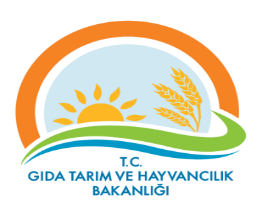 RİSK KAYIT TABLOSURİSK KAYIT TABLOSUDokuman KoduDokuman KoduDokuman KoduGTHB.59.İLM.KYS.064GTHB.59.İLM.KYS.064GTHB.59.İLM.KYS.064GTHB.59.İLM.KYS.064GTHB.59.İLM.KYS.064GTHB.59.İLM.KYS.064GTHB.59.İLM.KYS.064RİSK KAYIT TABLOSURİSK KAYIT TABLOSURevizyon NoRevizyon NoRevizyon NoRİSK KAYIT TABLOSURİSK KAYIT TABLOSURevizyon TarihiRevizyon TarihiRevizyon TarihiRİSK KAYIT TABLOSURİSK KAYIT TABLOSUYayın TarihiYayın TarihiYayın TarihiRİSK KAYIT TABLOSURİSK KAYIT TABLOSUSayfa SayısıSayfa SayısıSayfa SayısıSayfa 4 / Sayfa 4 / Sayfa 4 / Sayfa 4 / Sayfa 4 / Sayfa 4 / Sayfa 4 / TESPİT EDİLEN RİSKTESPİT EDİLEN RİSKLERİN OLUMSUZ ETKİLERTESPİT EDİLEN RİSKLERİN OLUMSUZ ETKİLERMEVCUT KONTROLLERMEVCUT KONTROLLERRİSKLERE VERİLEN CEVAPLARETKİOLASILIKRİSK  SKORU (PUANI)RİSKİN DEĞİŞİM YÖNÜ (ÖNEM DÜZEYİ)RİSKE VERİELECEK CEVAPLAR YENİ/EK/KALDIRILAN KONTROLLERRİSKİN TÜRÜRİSKİN SAHİBİAÇIKLAMALAR (İZLEME RAPORLAMA)AÇIKLAMALAR (İZLEME RAPORLAMA)Risk: Eksik veya hatalı evrak teslim almak-Haksız Yetkilendirme-Görevlinin Sorumluluğu-Haksız Yetkilendirme-Görevlinin SorumluluğuDosyanın Bir Kişi Tarafından Teslim AlınmasıDosyanın Bir Kişi Tarafından Teslim Alınması515Düşük Risk Şüpheli-Riskli Dosyaların İkinci Görevli Tarafından Kontrol Edilmesini SağlamakOperasyonelİl/İlçe MüdürlüğüSebep:  
Dikkatsizlik veya bilerek teslim almak-Haksız Yetkilendirme-Görevlinin Sorumluluğu-Haksız Yetkilendirme-Görevlinin SorumluluğuDosyanın Bir Kişi Tarafından Teslim AlınmasıDosyanın Bir Kişi Tarafından Teslim Alınması515Düşük Risk Şüpheli-Riskli Dosyaların İkinci Görevli Tarafından Kontrol Edilmesini SağlamakOperasyonelİl/İlçe MüdürlüğüRisk: Yerinde kontrollerin uygun yapılmaması-Haksız Yetkilendirme-Görevlinin Sorumluluğu-Haksız Yetkilendirme-Görevlinin SorumluluğuKontrolün İki Kişi Tarafından YapılmasıKontrolün İki Kişi Tarafından Yapılması 515Düşük Risk Kontrollerin farklı iki kişi tarafından kontrol edilmesini sağlamakOperasyonelİl/İlçe Müdürlüğü Sebep:  
Dikkatsizlik veya bilerek yapmak-Haksız Yetkilendirme-Görevlinin Sorumluluğu-Haksız Yetkilendirme-Görevlinin SorumluluğuKontrolün İki Kişi Tarafından YapılmasıKontrolün İki Kişi Tarafından Yapılması 515Düşük Risk Kontrollerin farklı iki kişi tarafından kontrol edilmesini sağlamakOperasyonelİl/İlçe Müdürlüğü -Haksız Yetkilendirme-Görevlinin Sorumluluğu-Haksız Yetkilendirme-Görevlinin Sorumluluğu